        oznaczenie sprawy WP.3211.30.2022									                                               DRUK ZP-2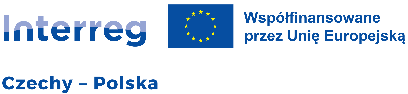            Zarząd Dróg Wojewódzkich w Opolu                  45-231 Opole, ul. Oleska 127               tel. 77 4591800, fax. 77 4581352                   Pieczęć zamawiającegoZbiorcze zestawienie ofert                                                                                                                                                         DYREKTOR ….............Sołtysek..............................                                                                                     Bartłomiej Horaczuk            (podpis osoby sporządzającej protokół)  	                                                  			                                                                                                                                                                                                                                                                                                                                                                                                09.04.2024 r.   …...........................................................................               (data i podpis kierownika zamawiającego 
                          lub osoby upoważnionej) numer strony …1/1…    Nr ofertyNazwa (firma) i adres wykonawcyCenaOkres gwarancji jakości1Przedsiębiorstwo Robót Inżynieryjnych Adrian Bąkul. Sosnowiecka 1148-100 Głubczyce7.376.429,56 PLN brutto7  lat2P.U.H. ,,DOMAX” Arkadiusz Mikaul. Grabińska 842-283 Boronów9.678.974,55 PLN brutto7  lat3Przedsiębiorstwo Handlowo-Usługowe ,,LARIX” Sp. z o.o.ul. Klonowa 1142-700 Lubliniec6.646.408,81 PLN brutto7  lat